Об определении специальных мест для размещения печатных агитационных материалов при проведении выборов Президента Российской Федерации 18 марта 2018 года.В соответствии с п.7 ст.54 Федерального закона от 12.06.2002 №67-ФЗ «Об основных гарантиях избирательных прав на участие в референдуме граждан Российской Федерации», п.7 ст.55 Федерального закона 10.01.2003 №19-ФЗ «О выборах Президента Российской Федерации», администрация сельского поселения ПОСТАНОВЛЯЕТ:      1. Утвердить перечень специальных мест для размещения агитационных материалов при проведении выборов Президента Российской Федерации 18 марта 2018 года на территории сельского поселения согласно приложению.      2.Агитационные материалы на иных зданиях, сооружениях, объектах и помещениях могут вывешиваться (расклеиваться, размещаться) с согласия и на условиях собственников, владельцев указанных объектов.     3. Запрещается вывешивать (расклеивать, размещать) агитационные материалы на памятниках, обелисках, зданиях, сооружениях и в помещениях, имеющих историческую, культурную и архитектурную ценность, а также в зданиях и помещениях избирательных комиссий, в помещениях для голосования и на расстоянии менее 50 метров от входа в них.    4.Местом для размещения предвыборных агитационных плакатов размером 3х6 метров считать здание расположенное по адресу: РБ, Гафурийский район, с.Инзелга, ул.Школьная, 24а.    5.Настоящее постановление обнародовать на информационном стенде и разместить на сайте сельского поселения.Глава сельского поселения                                                 Ю.З.АхмеровПриложение  к постановлениюадминистрации сельского поселения Бельский сельсоветот «16» января 2018 г. №8ПЕРЕЧЕНЬобъектов для размещения агитационных материалов на территории сельского поселения Бельский сельсовет МР Гафурийский район РБ.БАШ?ОРТОСТАН РЕСПУБЛИКА№Ы;АФУРИ РАЙОНЫ МУНИЦИПАЛЬ РАЙОНЫНЫ*БЕЛЬСКИЙ АУЫЛСОВЕТЫ АУЫЛ БИЛ"М"№Е           ХАКИМИ"ТЕБАШ?ОРТОСТАН РЕСПУБЛИКА№Ы;АФУРИ РАЙОНЫ МУНИЦИПАЛЬ РАЙОНЫНЫ*БЕЛЬСКИЙ АУЫЛСОВЕТЫ АУЫЛ БИЛ"М"№Е           ХАКИМИ"ТЕ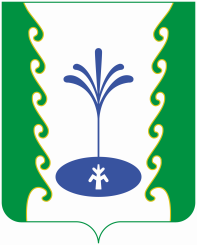 АДМИНИСТРАЦИЯСЕЛЬСКОГО ПОСЕЛЕНИЯБЕЛЬСКИЙ СЕЛЬСОВЕТМУНИЦИПАЛЬНОГО РАЙОНА ГАФУРИЙСКИЙ РАЙОНРЕСПУБЛИКИ БАШКОРТОСТАНАДМИНИСТРАЦИЯСЕЛЬСКОГО ПОСЕЛЕНИЯБЕЛЬСКИЙ СЕЛЬСОВЕТМУНИЦИПАЛЬНОГО РАЙОНА ГАФУРИЙСКИЙ РАЙОНРЕСПУБЛИКИ БАШКОРТОСТАН?АРАРПОСТАНОВЛЕНИЕ16 январь 2018 й.№0816 января  2018 г.№ п/пНаименование и адрес объекта, около которого (в котором) находится место для размещения материалов.Место для размещения материалов.1с.Инзелга, ул.Молодежная, 12 (возле ФАП)информационный стенд для размещения объявлений.2д.Кутлугуза, ул.Школьная, 1а (здание школы)информационный стенд для размещения объявлений.3с.Инзелга, ул.Школьная, 24а (здание администрации сельского поселения)информационный стенд для размещения объявлений.4д.Цапаловка, ул. Озерная, 31 (информационный стенд)информационный стенд для размещения объявлений.